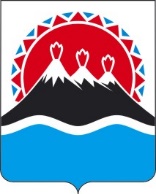 П О С Т А Н О В Л Е Н И ЕРЕГИОНАЛЬНОЙ СЛУЖБЫ ПО ТАРИФАМ И ЦЕНАМ КАМЧАТСКОГО КРАЯ                   г. Петропавловск-КамчатскийВ соответствии с Федеральными законами от 27.07.2010 № 190-ФЗ
«О теплоснабжении», постановлением Правительства Российской Федерации от 22.10.2012 № 1075 «О ценообразовании в сфере теплоснабжения», приказами ФСТ России от 13.06.2013 № 760-э «Об утверждении Методических указаний по расчету регулируемых цен (тарифов) в сфере теплоснабжения», постановлением Правительства Камчатского края от 19.12.2008 № 424-П «Об утверждении Положения о Региональной службе по тарифам и ценам Камчатского края», протоколом Правления Региональной службы по тарифам и ценам Камчатского края от 02.12.2020 № ХХХПОСТАНОВЛЯЮ:1. Внести в приложения 2- 4 к постановлению Региональной службы по тарифам и ценам Камчатского края от 27.11.2018 № 301 «Об установлении тарифов в сфере теплоснабжения МАУ «Строительства, благоустройства и ЖКХ» потребителям п. Начики Начикинского сельского поселения Елизовского муниципального района, на 2019 - 2023 годы» изменения, изложив их в редакции согласно приложениям 1-3 к настоящему постановлению.2. Настоящее постановление вступает в силу через десять дней после дня его официального опубликования.Приложение 1к постановлению Региональной службыпо тарифам и ценам Камчатского края от 02.12.2020 № ХХХ«Приложение 2к постановлению Региональной службыпо тарифам и ценам Камчатского края от 27.11.2018 № 301Экономически обоснованные тарифы на тепловую энергию,поставляемую МАУ «Строительства, благоустройства и ЖКХ» потребителям
п. Начики Начикинского сельского поселения Елизовского муниципального района, на 2019 - 2023 годы* Выделяется в целях реализации пункта 6 статьи 168 Налогового кодекса Российской Федерации (часть вторая)Примечание: МАУ «Строительства, благоустройства и ЖКХ» не является плательщиком НДС.Приложение 2к постановлению Региональной службыпо тарифам и ценам Камчатского края от 02.12.2020 № ХХХ«Приложение 3к постановлению Региональной службы по тарифам и ценам Камчатского краяот 27.11.2018 № 301Тарифы на теплоноситель, поставляемый МАУ «Строительства, благоустройства и ЖКХ» потребителям п. Начики Начикинского сельского поселения Елизовского муниципального района, на 2019 - 2023 годы* Выделяется в целях реализации пункта 6 статьи 168 Налогового кодекса Российской Федерации (часть вторая)Примечание: МАУ «Строительства, благоустройства и ЖКХ» не является плательщиком НДС.Приложение 3к постановлению Региональной службыпо тарифам и ценам Камчатского края от 02.12.2020 № ХХХ«Приложение 4к постановлению Региональной службыпо тарифам и ценам Камчатского края от 27.11.2018 № 301Тарифы на горячую воду в открытой системе теплоснабжения (горячего водоснабжение), поставляемую МАУ «Строительства, благоустройства и ЖКХ» потребителям п. Начики Начикинского сельского поселения Елизовского муниципального района, на 2019 - 2023 годы * Выделяется в целях реализации пункта 6 статьи 168 Налогового кодекса Российской Федерации (часть вторая)Примечание: МАУ «Строительства, благоустройства и ЖКХ» не является плательщиком НДС.[Дата регистрации]№[Номер документа]О внесении изменений в приложения 2 - 4 к постановлению Региональной службы по тарифам и ценам Камчатского края от 27.11.2018 № 301 «Об установлении тарифов в сфере теплоснабжения МАУ «Строительства, благоустройства и ЖКХ» потребителям п. Начики Начикинского сельского поселения Елизовского муниципального района, на 2019 - 2023 годы»Руководитель[горизонтальный штамп подписи 1]И.В. Лагуткина№ п/пНаименование регулируемой организацииВид тарифаГод (период)ВодаОтборный пар давлениемОтборный пар давлениемОтборный пар давлениемОтборный пар давлениемОстрый и редуцированный пар№ п/пНаименование регулируемой организацииВид тарифаГод (период)Водаот 1,2 до 2,5 кг/см2от 2,5 до 7,0 кг/см2от 7,0 до 13,0 кг/см2свыше 13,0 кг/см2Острый и редуцированный пар1.Для потребителей, в случае отсутствия дифференциации тарифов по схеме подключенияДля потребителей, в случае отсутствия дифференциации тарифов по схеме подключенияДля потребителей, в случае отсутствия дифференциации тарифов по схеме подключенияДля потребителей, в случае отсутствия дифференциации тарифов по схеме подключенияДля потребителей, в случае отсутствия дифференциации тарифов по схеме подключенияДля потребителей, в случае отсутствия дифференциации тарифов по схеме подключенияДля потребителей, в случае отсутствия дифференциации тарифов по схеме подключенияДля потребителей, в случае отсутствия дифференциации тарифов по схеме подключенияДля потребителей, в случае отсутствия дифференциации тарифов по схеме подключения1.1МАУ «Строительства, благоустройства и ЖКХ»одноставочный руб./Гкал20191.2МАУ «Строительства, благоустройства и ЖКХ»одноставочный руб./Гкал01.01.2019 -30.06.20191 760,501.3МАУ «Строительства, благоустройства и ЖКХ»одноставочный руб./Гкал01.07.2019 -  31.12.20191 802,861.4МАУ «Строительства, благоустройства и ЖКХ»одноставочный руб./Гкал20201.5МАУ «Строительства, благоустройства и ЖКХ»одноставочный руб./Гкал01.01.2020 -30.06.20201 350,001.6МАУ «Строительства, благоустройства и ЖКХ»одноставочный руб./Гкал01.07.2020 -  31.12.20201 430,721.7МАУ «Строительства, благоустройства и ЖКХ»одноставочный руб./Гкал20211.8МАУ «Строительства, благоустройства и ЖКХ»одноставочный руб./Гкал01.01.2021 -30.06.20211 430,721.9МАУ «Строительства, благоустройства и ЖКХ»одноставочный руб./Гкал01.07.2021 -  31.12.20211 683,571.10МАУ «Строительства, благоустройства и ЖКХ»одноставочный руб./Гкал20221.11МАУ «Строительства, благоустройства и ЖКХ»одноставочный руб./Гкал01.01.2022 -30.06.20221 600,001.12МАУ «Строительства, благоустройства и ЖКХ»одноставочный руб./Гкал01.07.2022 -  31.12.20221 622,731.13МАУ «Строительства, благоустройства и ЖКХ»одноставочный руб./Гкал20231.14МАУ «Строительства, благоустройства и ЖКХ»одноставочный руб./Гкал01.01.2023 -30.06.20231 622,731.15МАУ «Строительства, благоустройства и ЖКХ»одноставочный руб./Гкал01.07.2023 -  31.12.20231 712,31МАУ «Строительства, благоустройства и ЖКХ»двухставочныйХХХХХХХМАУ «Строительства, благоустройства и ЖКХ»ставка за тепловую энергию, руб./ГкалМАУ «Строительства, благоустройства и ЖКХ»ставка за содержание тепловой мощности, тыс.руб./Гкал/ч в мес.МАУ «Строительства, благоустройства и ЖКХ»Население (тарифы указываются с учетом НДС)*Население (тарифы указываются с учетом НДС)*Население (тарифы указываются с учетом НДС)*Население (тарифы указываются с учетом НДС)*Население (тарифы указываются с учетом НДС)*Население (тарифы указываются с учетом НДС)*Население (тарифы указываются с учетом НДС)*Население (тарифы указываются с учетом НДС)*1.16МАУ «Строительства, благоустройства и ЖКХ»одноставочный руб./Гкал20191.17МАУ «Строительства, благоустройства и ЖКХ»одноставочный руб./Гкал01.01.2019 -30.06.20191 760,501.18МАУ «Строительства, благоустройства и ЖКХ»одноставочный руб./Гкал01.07.2019 -  31.12.20191 802,861.19МАУ «Строительства, благоустройства и ЖКХ»одноставочный руб./Гкал20201.20МАУ «Строительства, благоустройства и ЖКХ»одноставочный руб./Гкал01.01.2020 -30.06.20201 350,001.21МАУ «Строительства, благоустройства и ЖКХ»одноставочный руб./Гкал01.07.2020 -  31.12.20201 430,721.22МАУ «Строительства, благоустройства и ЖКХ»одноставочный руб./Гкал20211.23МАУ «Строительства, благоустройства и ЖКХ»одноставочный руб./Гкал01.01.2021 -30.06.20211 430,721.24МАУ «Строительства, благоустройства и ЖКХ»одноставочный руб./Гкал01.07.2021 -  31.12.20211 683,571.25МАУ «Строительства, благоустройства и ЖКХ»одноставочный руб./Гкал20221.26МАУ «Строительства, благоустройства и ЖКХ»одноставочный руб./Гкал01.01.2022 -30.06.20221 600,001.27МАУ «Строительства, благоустройства и ЖКХ»одноставочный руб./Гкал01.07.2022 -  31.12.20221 622,731.28МАУ «Строительства, благоустройства и ЖКХ»одноставочный руб./Гкал20231.29МАУ «Строительства, благоустройства и ЖКХ»одноставочный руб./Гкал01.01.2023 -30.06.20231 622,731.30МАУ «Строительства, благоустройства и ЖКХ»одноставочный руб./Гкал01.07.2023 -  31.12.20231 712,31МАУ «Строительства, благоустройства и ЖКХ»двухставочныйХХХХХХХМАУ «Строительства, благоустройства и ЖКХ»ставка за тепловую энергию, руб./ГкалМАУ «Строительства, благоустройства и ЖКХ»ставка за содержание тепловой мощности, тыс.руб./Гкал/ч в мес.№ п/пНаименование регулируемой организацииВид тарифаГод (период)Вид теплоносителяВид теплоносителя№ п/пНаименование регулируемой организацииВид тарифаГод (период)ВодаПар1.Экономически обоснованный тариф для прочих потребителей
(тарифы указываются без НДС)Экономически обоснованный тариф для прочих потребителей
(тарифы указываются без НДС)Экономически обоснованный тариф для прочих потребителей
(тарифы указываются без НДС)Экономически обоснованный тариф для прочих потребителей
(тарифы указываются без НДС)Экономически обоснованный тариф для прочих потребителей
(тарифы указываются без НДС)1.1МАУ «Строительства, благоустройства и ЖКХ»одноставочный руб./куб.м01.01.2019 -30.06.20191,641.2МАУ «Строительства, благоустройства и ЖКХ»одноставочный руб./куб.м01.07.2019 -  31.12.20191,721.3МАУ «Строительства, благоустройства и ЖКХ»одноставочный руб./куб.м01.01.2020 -30.06.20201,191.4МАУ «Строительства, благоустройства и ЖКХ»одноставочный руб./куб.м01.07.2020 -  31.12.20201,221.5МАУ «Строительства, благоустройства и ЖКХ»одноставочный руб./куб.м01.01.2021 -30.06.2021<*>1.6МАУ «Строительства, благоустройства и ЖКХ»одноставочный руб./куб.м01.07.2021 -  31.12.2021<*>1.7МАУ «Строительства, благоустройства и ЖКХ»одноставочный руб./куб.м01.01.2022 -30.06.2022<*>1.8МАУ «Строительства, благоустройства и ЖКХ»одноставочный руб./куб.м01.07.2022 -  31.12.2022<*>1.9МАУ «Строительства, благоустройства и ЖКХ»одноставочный руб./куб.м01.01.2023 -30.06.2023<*>1.10МАУ «Строительства, благоустройства и ЖКХ»одноставочный руб./куб.м01.07.2023 -  31.12.2023<*>2.Экономически обоснованный тариф для населения 
(тарифы указываются с НДС)*Экономически обоснованный тариф для населения 
(тарифы указываются с НДС)*Экономически обоснованный тариф для населения 
(тарифы указываются с НДС)*Экономически обоснованный тариф для населения 
(тарифы указываются с НДС)*Экономически обоснованный тариф для населения 
(тарифы указываются с НДС)*2.1МАУ «Строительства, благоустройства и ЖКХ»одноставочный руб./куб.м01.01.2019 -30.06.20191,642.2МАУ «Строительства, благоустройства и ЖКХ»одноставочный руб./куб.м01.07.2019 -  31.12.20191,722.3МАУ «Строительства, благоустройства и ЖКХ»одноставочный руб./куб.м01.01.2020 -30.06.20201,192.4МАУ «Строительства, благоустройства и ЖКХ»одноставочный руб./куб.м01.07.2020 -  31.12.20201,222.5МАУ «Строительства, благоустройства и ЖКХ»одноставочный руб./куб.м01.01.2021 -30.06.2021<*>2.6МАУ «Строительства, благоустройства и ЖКХ»одноставочный руб./куб.м01.07.2021 -  31.12.2021<*>2.7МАУ «Строительства, благоустройства и ЖКХ»одноставочный руб./куб.м01.01.2022 -30.06.2022<*>2.8МАУ «Строительства, благоустройства и ЖКХ»одноставочный руб./куб.м01.07.2022 -  31.12.2022<*>2.9МАУ «Строительства, благоустройства и ЖКХ»одноставочный руб./куб.м01.01.2023 -30.06.2023<*>2.10МАУ «Строительства, благоустройства и ЖКХ»одноставочный руб./куб.м01.07.2023 -  31.12.2023<*>№ п/пНаименование регулируемой организацииГод (период)Компонент на теплоноситель, руб./куб.мКомпонент на тепловую энергиюКомпонент на тепловую энергиюКомпонент на тепловую энергию№ п/пНаименование регулируемой организацииГод (период)Компонент на теплоноситель, руб./куб.мОдноставочный тариф, руб./ГкалДвухставочный тарифДвухставочный тариф№ п/пНаименование регулируемой организацииГод (период)Компонент на теплоноситель, руб./куб.мОдноставочный тариф, руб./ГкалСтавка за мощность, тыс. руб./Гкал/час в мес.Ставка за тепловую энергию, руб./Гкал1.Экономически обоснованный тариф для прочих потребителей
(тарифы указываются без НДС)Экономически обоснованный тариф для прочих потребителей
(тарифы указываются без НДС)Экономически обоснованный тариф для прочих потребителей
(тарифы указываются без НДС)Экономически обоснованный тариф для прочих потребителей
(тарифы указываются без НДС)Экономически обоснованный тариф для прочих потребителей
(тарифы указываются без НДС)Экономически обоснованный тариф для прочих потребителей
(тарифы указываются без НДС)1.1МАУ «Строительства, благоустройства и ЖКХ»01.01.2019 -30.06.20191,641 760,501.2МАУ «Строительства, благоустройства и ЖКХ»01.07.2019 -  31.12.20191,721 802,861.3МАУ «Строительства, благоустройства и ЖКХ»01.01.2020 -30.06.20201,191 350,001.4МАУ «Строительства, благоустройства и ЖКХ»01.07.2020 -  31.12.20201,221 430,721.5МАУ «Строительства, благоустройства и ЖКХ»01.01.2021 -30.06.2021<*>1 430,721.6МАУ «Строительства, благоустройства и ЖКХ»01.07.2021 -  31.12.2021<*>1 683,571.7МАУ «Строительства, благоустройства и ЖКХ»01.01.2022 -30.06.2022<*>1 600,001.8МАУ «Строительства, благоустройства и ЖКХ»01.07.2022 -  31.12.2022<*>1 622,731.9МАУ «Строительства, благоустройства и ЖКХ»01.01.2023 -30.06.2023<*>1 622,731.10МАУ «Строительства, благоустройства и ЖКХ»01.07.2023 -  31.12.2023<*>1 712,312.Экономически обоснованный тариф для населения 
(тарифы указываются с НДС)*Экономически обоснованный тариф для населения 
(тарифы указываются с НДС)*Экономически обоснованный тариф для населения 
(тарифы указываются с НДС)*Экономически обоснованный тариф для населения 
(тарифы указываются с НДС)*Экономически обоснованный тариф для населения 
(тарифы указываются с НДС)*Экономически обоснованный тариф для населения 
(тарифы указываются с НДС)*2.1МАУ «Строительства, благоустройства и ЖКХ»01.01.2019 -30.06.20191,641 760,502.2МАУ «Строительства, благоустройства и ЖКХ»01.07.2019 -  31.12.20191,721 802,862.3МАУ «Строительства, благоустройства и ЖКХ»01.01.2020 -30.06.20201,191 350,002.4МАУ «Строительства, благоустройства и ЖКХ»01.07.2020 -  31.12.20201,221 430,722.5МАУ «Строительства, благоустройства и ЖКХ»01.01.2021 -30.06.2021<*>1 430,722.6МАУ «Строительства, благоустройства и ЖКХ»01.07.2021 -  31.12.2021<*>1 683,572.7МАУ «Строительства, благоустройства и ЖКХ»01.01.2022 -30.06.2022<*>1 600,002.8МАУ «Строительства, благоустройства и ЖКХ»01.07.2022 -  31.12.2022<*>1 622,732.9МАУ «Строительства, благоустройства и ЖКХ»01.01.2023 -30.06.2023<*>1 622,732.10МАУ «Строительства, благоустройства и ЖКХ»01.07.2023 -  31.12.2023<*>1 712,31